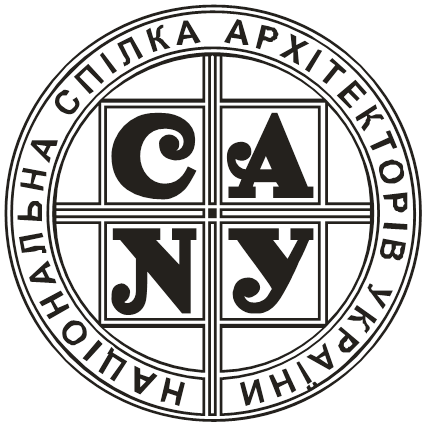 Запрошуємо до участі в огляді-конкурсі“ПРЕМІЯ НАЦІОНАЛЬНОЇ СПІЛКИ АРХІТЕКТОРІВ УКРАЇНИ”Номінації конкурсу:- містобудування (містобудівні проекти та планувальні рішення, генеральні плани населених пунктів, детальні проекти планування територій, проекти забудови кварталів, вулиць, площ та ін.);- будівлі, комплекси та споруди; громадські, адміністративні та промислові будівлі, комплекси та споруди, у т.ч. реконструкція, реставрація (проекти і реалізація);- багатоповерхові житлові будинки: нове будівництво, реконструкція, реставрація (проекти і реалізація);- малоповерхові житлові будинки: котеджі та блокована житлова забудова, нове будівництво, реконструкція, реставрація (проекти і реалізація); - ландшафтна архітектура (дизайн міського середовища, ландшафтні комплекси, проекти і реалізація); - інтер’єр (проекти і реалізація).  На огляд-конкурс подаються твори (у тому числі проектні пропозиції), завершені проектуванням або будівництвом в останні п’ять років.Переможці огляду-конкурсу учасники нагороджуються  призами та дипломами. Заявки на участь у конкурсі подаються на адресу uaspilar@gmail.com, скомпоновані планшети - на адресу alex.baranowski@ukr.net. Формат подачі – файли pdf (200 dpi), ідентичні планшетам розміром 60 х 170 см, вертикальна композиція. Зразок оформлення планшета розміщений на сайті НСАУ www.nsau.org.Планшети друкують Організатори.Оргкомітетом на 2020 рік визначена вартість участі в огляді-конкурсі, виходячи із вартості одного планшету – 500 грн.Регламент огляду-конкурсу 2020 рокуЗаявки про участь в огляді-конкурсі «Премія НСАУ» та квитанції  учасники надсилають на адресу uaspilar@gmail.com відповідальному секретарю конкурсу Єніній Вірі Миколаївні. Експозиційні матеріали на огляд-конкурс  «Премія НСАУ» учасники надсилають на адресу alex.baranowski@ukr.net. координатору проекту Барановському Олександру Мирославовичу.Координатор проекту Барановський О.М. 044 2788807, 050-351-17-64, 093-127-6903, alex.baranowski@ukr.net1.Останній строк реєстрації (прийом заявок) та подачі робіт 10.06.20202.Прийняття рішення журі конкурсу «Премія НСАУ»19.06.20205.Оприлюднення результатів 26.06.20206..Публічна виставка26.06.20207.Церемонія нагородження26.06.2020